MIT KÆRESTE EJE                                                         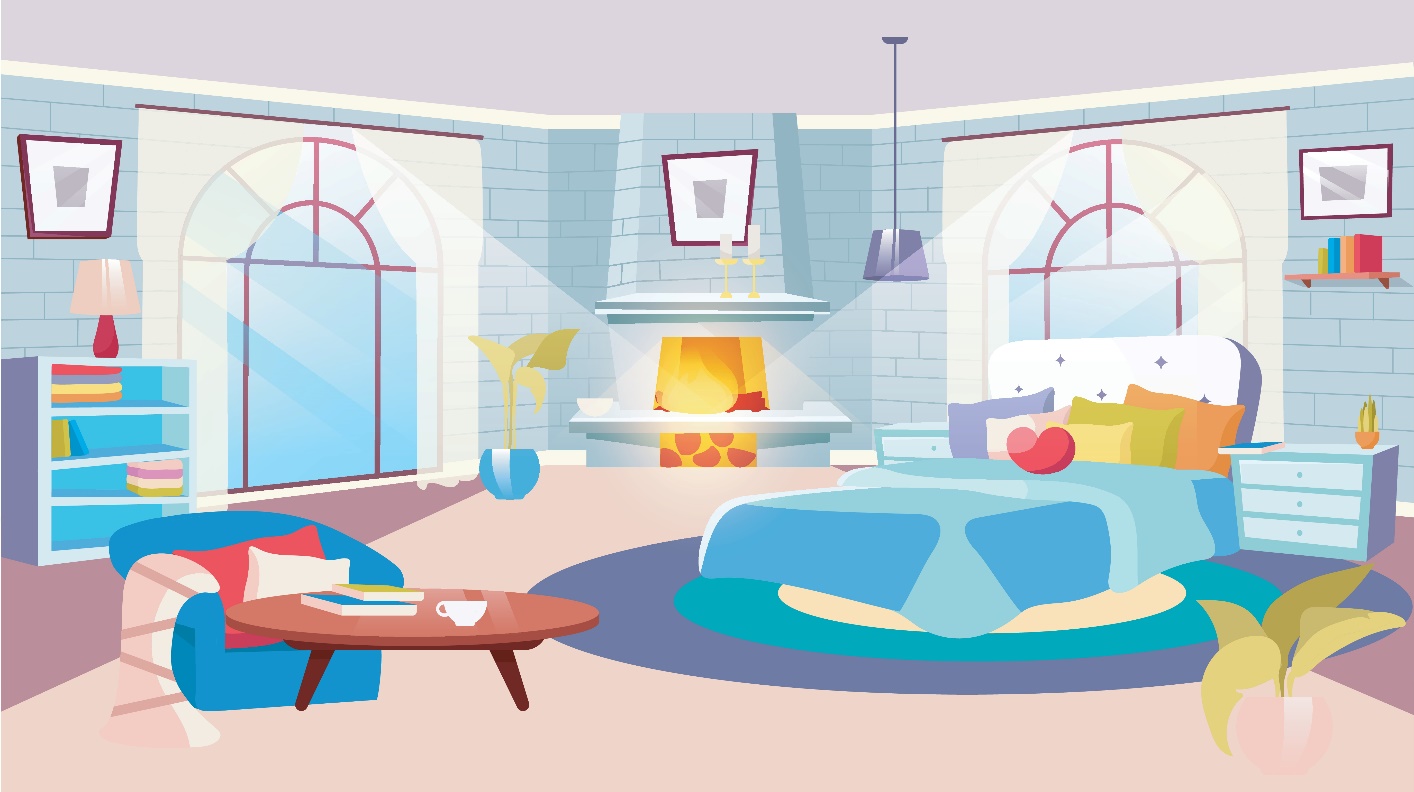 MIT KÆRESTE EJE                                                         I denne opgave skal du fortælle om den ting, som du holder allermest af – blandt alle de ting, som du har.I denne opgave skal du fortælle om den ting, som du holder allermest af – blandt alle de ting, som du har.Hvilken af dine ting holder du allermest af? Hvordan opbevarer du tingen?Hvordan ser tingen ud?Beskriv tingens farver og former og de materialer, som den er lavet af.Hvor længe har du haft tingen?Hvordan fik du tingen? Har du fx købt den, arvet den, fået den i gave eller måske fundet den?Hvad husker du fra den dag, hvor du fik tingen?Hvad gør denne ting til dit kæreste eje?Eller sagt med andre ord:Hvorfor betyder lige denne ting så meget for dig?